O RASCUNHO DA REDAÇÃO DEVE SER FEITO NO ESPAÇO APROPRIADO.O TEXTO DEFINITIVO DEVE SER ESCRITO À TINTA, NA PRÓPRIA FOLHA, EM ATÉ 30 LINHAS.A REDAÇÃO QUE APRESENTAR CÓPIA DOS TEXTOS DA PROPOSTA DE REDAÇÃO TERÁ O NÚMERO DE LINHAS COPIADAS DESCONSIDERADO PARA EFEITO DE CORREÇÃO.RECEBERÁ NOTA ZERO, EM QUALQUER DAS SITUAÇÕES EXPRESSAS A SEGUIR, A REDAÇÃO QUE:TIVER ATÉ 7 (SETE) LINHAS ESCRITAS, SENDO CONSIDERADA “TEXTO INSUFICIENTE”.FUGIR AO TEMA OU QUE NÃO ATENDER AO TIPO DISSERTATIVO-ARGUMENTATIVO.APRESENTAR PROPOSTA DE INTERVENÇÃO QUE DESRESPEITE OS DIREITOS HUMANOS.APRESENTAR PARTE DO TEXTO DELIBERADAMENTE DESCONECTADA DO TEMA PROPOSTO.TEXTOS MOTIVADORESTEXTO 1Muitas pessoas se preocupam com a invasão tecnológica no setor produtivo. Isto se deve à substituição de mão-de-obra humana por máquinas. Onde antes existiam centenas de operários trabalhando, agora está a tecnologia e a automação, mas esta evolução não é motivo para preocupação.                                                                          DISPONÍVEL EM http://www.administradores.com.br/artigos/negocios/tecnologia-x-empregos/30551/ (FRAGMENTO)TEXTO 2Ninguém desconhece os benefícios proporcionados pelos avanços da tecnologia. Os malefícios, no entanto, talvez não sejam tão conhecidos, nem tão divulgados. Entre eles, encontra-se certamente o desaparecimento dos postos de trabalho, isto é, dos empregos, num mundo em que a população é crescente. A questão foi discutida no Fórum Econômico Mundial, que ocorreu em janeiro de 2016, na Suíça.                                                                                                                                                         Disponível  em https://educacao.uol.com.br/bancoderedacoes/propostas/a-tecnologia-e-a-eliminacao-de-empregos.htm?cmpid=copiaecolaPROPOSTA DE REDAÇÃOA PARTIR DA LEITURA DOS TEXTOS MOTIVADORES E COM BASE NOS CONHECIMENTOS CONSTRUÍDOS AO LONGO DE SUA FORMAÇÃO, REDIJA TEXTO DISSERTATIVO-ARGUMENTATIVO EM MODALIDADE ESCRITA FORMAL DA LÍNGUA PORTUGUESA SOBRE O TEMA “ AS NOVAS DESCOBERTAS: A TECNOLOGIA ESTA AÍ PARA APROXIMAR OU SEGREGAR?”. SELECIONE, ORGANIZE E RELACIONE, DE FORMA COERENTE E COESA, ARGUMENTOS E FATOS PARA DEFESA DE SEU PONTO DE VISTA.`                                            FOLHA DE REDAÇÃO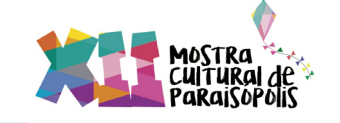 1________________________________________________________________________________2________________________________________________________________________________3________________________________________________________________________________4________________________________________________________________________________5________________________________________________________________________________6________________________________________________________________________________7________________________________________________________________________________8________________________________________________________________________________9________________________________________________________________________________10_______________________________________________________________________________11_______________________________________________________________________________12_______________________________________________________________________________13_______________________________________________________________________________14_______________________________________________________________________________15_______________________________________________________________________________16_______________________________________________________________________________17_______________________________________________________________________________18_______________________________________________________________________________19_______________________________________________________________________________20_______________________________________________________________________________21_______________________________________________________________________________22_______________________________________________________________________________23_______________________________________________________________________________24_______________________________________________________________________________25_______________________________________________________________________________26_______________________________________________________________________________27_______________________________________________________________________________28_______________________________________________________________________________29_______________________________________________________________________________30___________________________________________________________________________________________________________________________________________________________________________________________________________________________________________________________________________________________________________________________________________________________________________________________________________________FOLHA DE RASCUNHO DA REDAÇÃO1________________________________________________________________________________2________________________________________________________________________________3________________________________________________________________________________4________________________________________________________________________________5________________________________________________________________________________6________________________________________________________________________________7________________________________________________________________________________8________________________________________________________________________________9________________________________________________________________________________10_______________________________________________________________________________11_______________________________________________________________________________12_______________________________________________________________________________13_______________________________________________________________________________14_______________________________________________________________________________15_______________________________________________________________________________16_______________________________________________________________________________17_______________________________________________________________________________18_______________________________________________________________________________19_______________________________________________________________________________20_______________________________________________________________________________21_______________________________________________________________________________22_______________________________________________________________________________23_______________________________________________________________________________24_______________________________________________________________________________25_______________________________________________________________________________26_______________________________________________________________________________27_______________________________________________________________________________28_______________________________________________________________________________29_______________________________________________________________________________30___________________________________________________________________________________________________________________________________________________________________________________________________________________________________________________________________________________________________________________________________________________________________________________________________________________CONCURSO DE REDAÇÃO 2017MOSTRA CULTURAL DE PARAISÓPOLISNº: